هو الله - ای ثابت بر پيمان، همنام تو ارسطو مسائل...حضرت عبدالبهاءاصلی فارسی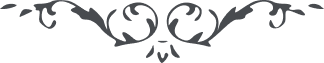 لوح رقم (118) – من آثار حضرت عبدالبهاء – مکاتیب عبد البهاء، جلد3، صفحه 308( 118 )بواسطه جناب میرزا لطف الله زائر علیه بهاء الله
طهران - جناب دکتور ارسطو خان علیه بهاء الله الابهیهو اللهای ثابت بر پیمان همنام تو ارسطو مسائل حقیقت را تو بتو و مو بمو جستجو نمود ولی از دریا قطره‌ئی و از خرمن دانه‌ئی نصیب داشت ولی در مادیات باندازه‌ئی اکتشافات نمود لهذا نامدار و شهیر هر دیار گردید حال ید غیبی الهی ابواب مکاشفه باز نمود و حقیقت از پس پرده راز رخ بگشود و جلوه نمود حتی درمادیات بقسمیکه هر نفسی در مسائل فلسفه الهی غور نماید بهتر از ارسطو پی بحقیقت برد و همچنین در مادیات حال اطفال در مدارس در ریاضیات از ارسطو بهتر بحقیقت پی برند ملاحظه کن که این قرن چه قرن عظیم است و این عصر چه عصر کبیر ولکن آنان مؤسس علوم و فنون بودند از اینجهت برتری و منقبت دارند مثلا الآن هر طفل تلغرافی در تلغراف ماهرتر از مخترع تلغراف است زیرا مخترع نمیتوانست باین سهولت مخابره کند و الفضل للمتقدم پس شکر کن خدا را که در چنین قرنی بعالم وجود آمدی که قرن حقیقة است و عصر حضرت احدیت ابواب گشوده و حجبات دریده و اوهامات متلاشی گشته حتی فنون و علوم مادی بدرجه‌ئی رسیده که یک طفلی بیشتر مطلع از فلاسفه قبل است مثلا یک طفلی الآن در جبر و حساب از اقلیدس ماهرتر است زیرا این فن بممر قرون و اعصار ترقی نموده خلاصه گشته نبذه گشته کشفیات شده تا بدرجه بلوغ رسیده و علیک البهاء الابهی
حیفا ١٧ اکتوبر ١٩١٩
(ع ع)